入学申请表 (用英文填)列出慢性病（如果有）:同意对个人信息的处理                                          日期:                              签字__________________________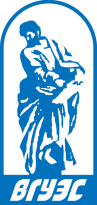 符拉迪沃斯托克国立大学果戈理大街41号, 690014, 符拉迪沃斯托克, 俄罗斯个人信息个人信息个人信息照片姓:姓:性:             男[     ]           女[     ] 名字: 名字: 出生日期: 学习班:学习班:护照号码:电子邮箱:微信：电话号码：电子邮箱:微信：电话号码：签发日期：电子邮箱:微信：电话号码：电子邮箱:微信：电话号码：有效期至：电子邮箱:微信：电话号码：电子邮箱:微信：电话号码：个人税号:电子邮箱:微信：电话号码：电子邮箱:微信：电话号码：职位:出生地点 (国家, 省, 城市):出生地点 (国家, 省, 城市):出生地点 (国家, 省, 城市):出生地点 (国家, 省, 城市):住址（邮政编码，省，城市，区，路，院，楼，单元, 住宅号码）:住址（邮政编码，省，城市，区，路，院，楼，单元, 住宅号码）:住址（邮政编码，省，城市，区，路，院，楼，单元, 住宅号码）:住址（邮政编码，省，城市，区，路，院，楼，单元, 住宅号码）:办理邀请函信息办理邀请函信息办理邀请函信息办理邀请函信息计划来俄罗斯 的日期:获得签证的中国城市: